CiclopeCiclope – фактурная декоративная штукатурка на известковой основе для интерьера и фасада, с санирующими свойствами. Покрытая на финишном этапе полупрозрачной краской Velatura она воссоздает неровности и колорит старых каменных стен. Идеально подходит для реставрационных работ, а также для жилого и коммерческого использования.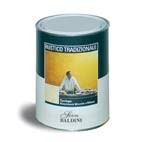 Описание
Минеральное покрытие для стен с античным эффектом.Главные характеристики
- Минеральный продукт для ремонта,  реставрации  и декоративной отделки стен
- Транспирантный
- Защищает от образования плесениКолеровка
Покрывается колерованной краской Velatura, которая колируется согласно цветовой карте Baldini Tecnocolor.Подготовка поверхности
Убедиться, что обрабатываемая поверхность чистая, сухая и лишена посторонних частиц. Не наносить материал на поверхности, ранее обработанные синтетическими красками или покрытиями.
Новые 
Нанести грун глубокого проникновения.
Старые 
Провести тщательную очистку поверхности для удаления остатков старой краски, штукатурки, грязи и т.д. На сухую поверхность нанести грунт глубокого проникновения.Метод нанесения
Равномерно нанести на поверхность один слой материала Ciclope при помощи шпателя из нержавеющей стали, совершая легкие движения для придания поверхности желаемой структуры. Оставить поверхность для высыхания как минимум на 24 часа, при желании можно повторить нанесение для придания более фактурного и грубого вида. После высыхания нанести один слой готового к использованию, окрашенного материала Velatura Silossanica предпочтительнее при помощи губки, совершая легкие круговые движения. Возможно нанесение Velatura Silossanica при помощи кисти или куска ткани. В данном случае материал наносится равномерно, не акцентируя внимание на отдельных частях поверхности. Оставить для высыхания. Поверхность приобретает окончательный эффект через 3-4 часа после нанесения материала Velatura Silossanica.Технические характеристики и главные данные при +200 С и относительной влажности 60%Плотность, кг/л     1,550 – 1,650Вязкость     ПастаТеоретический расход       1,5-3  кг/м2Температура возгорания, С ° Не горючСрок хранения (в сухих, прохладных помещениях)  Не менее 36 месПолное высыхание, час          24Перекрываемость, час           Через 12Наружные/внутренние поверхности       Да/ДаЦвета    БелыйВяжущее вещество    ИзвестьОчистка инструментов     ВодаРазбавитель    ВодаНанесение при помощи шпателя   Готово к использованию